Wellspring Academy Trust Advert 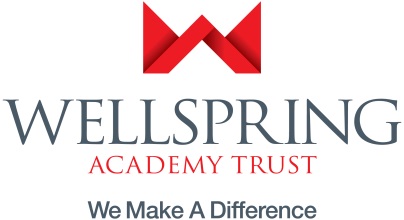 Post Title: 	          GovernorDepartment: 	 Reporting to:        Chair of Governing Body / Clerk to GovernorsSalary:                  Voluntary RoleWellspring Academy Trust is a growing Multi-Academy Trust with 25 Academies and five Free Schools across Yorkshire and Lincolnshire, with our Support Centre being based in Barnsley.  In addition, we have recently been selected to run a further three brand new schools, adding to those we have already developed in the last three years.  We are committed to making a difference to the lives and life chances of the young people and the communities we serve.  We are an education charity with Academies in the Primary, Secondary, Special and Alternative Education sectors, working with students with challenging behaviour and Social Emotional and Mental Health needs (SEMH).  As such, we work with some of the most challenging young people in the system.  Our aim is to nurture them in every way possible to achieve their potential and aspirations whilst becoming responsible and kind members of society at a time when there are so many external influences and potential distractions.We are seeking some special individuals to join our Local Governing Bodies within Yorkshire and Lincolnshire, bringing their skills, experience and passion to contribute to the next stage of our extremely exciting and rewarding journey.Ethics and values are at the heart of our culture.  We are known for our integrity, our commitment to inclusive practice and the quality of the service we provide to those in our care.  We believe that education is the vehicle for improved outcomes for all and we champion inclusive education, stronger communities and improving life chances.  We are passionate about our social purpose.  In addition, we celebrate the diverse nature of our very special community and are keen for our governance structures to reflect the communities in which our schools sit.We are proud of our substantial achievements to date: new and strengthened schools, a stable financial position and a sustainable future, enhanced premises and a number of non-profit and charitable enterprises through which we advance our agenda.  We have focused on the quality of our service to those in our care and have also invested massively in our buildings and resources.We are interested in hearing from people who:Are self-motivated, customer-focused and organised.Enjoy working as part of an inclusive and supportive team.Have a commitment to supporting the work of education leaders and who are passionate about improving the life chances for our young people.We would love to talk to you about the opportunities which are available.  If you want to know more please email Kate Storr, Senior Governance Officer, on k.storr@wellspringacademies.org.uk, after which we will contact you to arrange a chat.Wellspring Academy Trust is committed to safeguarding and promoting the welfare of our pupils. All appointments are offered subject to enhanced DBS checks and satisfactory references.  If you are currently living overseas or have lived / worked overseas in the last five years please be aware that you will be required to provide an overseas criminal records check from the country/countries you have resided in should you be appointed to one of our Local Governing Bodies. www.wellspringacademytrust.co.uk Reporting to	Chair and Clerk to Governing BodyDuration of Postn/aWork Commitment  6 meetings per year plus visits to schoolsHours   n/aSalaryVoluntary RoleStart daten/aClosing daten/aShortlisting n/aInterview daten/aApplicationsk.storr@wellspringacademies.org.uk